.*NOTE: It will take a few tries to hit the start on the right beat. There's a falling "hmmm" at the beginning of the track, followed immediately by a "hah." The "hah" is count 1 of the 32-count intro. Music will kick in on the last 5-6-7-8. The first lyrics in the verse are "she got" on counts &2 of the first set. Thanks to Jo Thompson-Szymanski for bringing this track to my attention.Alternate music: Tailgate by Neal McCoy; Going Back To Louisiana by Delbert McClinton; Tonight (I'm Lovin' You) or I'm A Freak by Enrique Iglesias.[1-8] PRESS R FWD, SWIVEL HEEL OUT-IN, BACK ROCK, REC, STEP, TURN LEFT ¼, CROSS-&-CROSS[9-16] SIDE, HOLD, BALL-SIDE ROCK, REC, BEHIND, SIDE, CROSS-&-CROSS[17-24] SWAY, TURN LEFT ¼, POINT, HOLD, BACK ROCK, REC, KICK-BALL-CHANGE[25-32] TRIPLE FWD RLR, TURN LEFT ¼ AND TRIPLE FWD LRL, ROCKING CHAIR[33-40] ROCK, REC, COASTER STEP, STEP, TURN RIGHT ¼, STEP, TURN RIGHT ¼[41-48] CROSS, POINT, TOUCH BEHIND, POINT, R SAILOR, TOUCH L BEHIND, TURN LEFT ½[49-56] WEAVE TURNING LEFT ¼, STEP FWD, TURN LEFT ¼, STEP, TURN LEFT ¼[57-64] CROSS ROCK, REC, SIDE, TOUCH, SIDE, TOUCH, POINT R TOES OUT, TOUCH R TOES HOMEBIG FINISH: you're facing [12] after the last rotation, weight on L. There's one beat left: step R to side.Lisa McCammon, dancinsfun@gmail.com, www.peterlisamcc.comAll rights reserved. This step sheet is not authorized for publication on Kickit.Miss Incredible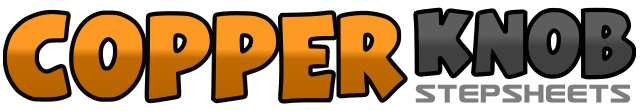 .......Count:64Wall:2Level:Easy Intermediate.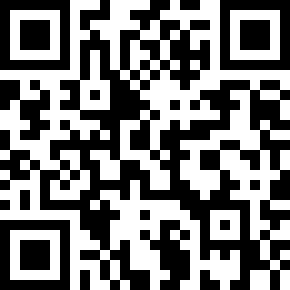 Choreographer:Lisa McCammon (USA) - October 2014Lisa McCammon (USA) - October 2014Lisa McCammon (USA) - October 2014Lisa McCammon (USA) - October 2014Lisa McCammon (USA) - October 2014.Music:Miss Incredible - Mark BallasMiss Incredible - Mark BallasMiss Incredible - Mark BallasMiss Incredible - Mark BallasMiss Incredible - Mark Ballas........1&2Step R slightly forward, pressing into ball of foot; swivel R heel out, swivel R heel in, ending weight on L3-4-5-6Rock back onto R, rec weight to L; step forward R, turn left ¼ [9], stepping onto L7&8Cross step R over L, step L to side, cross step R over L1-2&Step L to side, HOLD, step R next to L3-4-5-6Rock side L, recover weight to R, step L behind R, step R to side7&8Cross step L over R, step R to side, cross step L over R1-2-3-4Step R to side, swaying onto R; turn left ¼ [6] stepping onto L; point R toes forward, HOLD5-6 7&8Rock back R, recover weight L, kick R, step R next to L, step L home1&2Step R slightly forward, step L next to R, step R slightly forward (weight is on R)3&4Turn left ¼ [3] stepping slightly forward onto L, step R next to L, step L slightly forward5-6-7-8Rock forward onto R, recover weight to L, rock back onto R, recover weight to L (another rock follows)1-2 3&4Rock forward R, recover weight L, step back R, step L next to R, step forward R5-6-7-8Step forward L, turn right ¼ [6] stepping onto R, step forward L, turn right ¼ [9] stepping onto R1-2-3-4Step L across R, point R toes to side; touch R toes behind L, point R toes to side5&6Step R behind L, step L to side, step R to side7-8Touch L toes behind R heel, turn left ½ [3], stepping onto L (over-rotate to L diag)1-2-3-4Cross step R over L, step L to side, step R behind L, turn left ¼ [12] stepping forward L5-6-7-8Step forward R, turn left ¼ [9] stepping onto L; step forward R, turn left ¼ [6] stepping onto L (open to L diag)1-2-3-4Cross rock R over L, recover weight to L, step R to side, touch L next to R5-6-7-8Step L to side, touch R next to L, touch R toes to side, touch R toes home